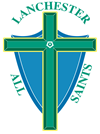 OUT OF HOURS SUPERVISORJOB DESCRIPTIONJob PurposeTo be part of a team providing a safe, happy and supportive environment for children within the out of hours programme.DutiesEffectively communicate relevant information regarding the running of the childcare provision and the needs of the children and their families to ensure efficient service provision to a high standardAssist with the general administrative work and the day to day financial responsibilities as required to ensure effective running of the serviceLiaise regularly with the Head Teacher regarding the organisation and development of the childcare provision with a view to continually improving and developing the serviceCarry out activities and programmes consistent with the children’s interests and stages of development, their family and the local community to ensure the service provides a stimulating and fulfilling environmentEnsure basic first aid assistance for any minor injuries, adhering to correct accident procedures and fulfilling all legal health and safety requirement obligations i.e. written accident /injury reports etcLiaise with the designated Child protection Co-ordinator in respect of any child protection issues, to safeguard the safety and wellbeing of the children and staffTo attend any training courses relevant to the post, ensuring continual personal and professional developmentPrepare healthy balanced snacks for the children, including fruit and vegetables in a kitchen environment, observing correct food hygiene / handling procedures at all times to safeguard health and well-being of children and staffRole requires working with a teamAbility to present oneself as a role model to pupils in speech, dress, behaviour and attitudeProvide pastoral care and support to sick and injured children taking appropriate action as necessary ensuring parents and school staff are fully informed of incidents and accidentsMaintain accident records as requiredThe Post holder may undertake any other duties that are commensurate with the postEssential Experience/SkillsExperience of work/play with children of primary age.Willingness to undertake training in play work skills.Interest in the play and emotional needs of children aged between 5 and 11 years of age.Awareness of what constitutes 'good quality childcare'.Interest in planning play, arts and sports activities for children of primary age.Commitment to working within an equal opportunities framework.Ability to provide warm and consistent care to all children attending the scheme.Ability to understand and meet children's needs including those of children with special needs.Understanding of health and safety issues that affect the day to day running of childcare services.Experience of working as part of a team.Good physical and emotional health, and the ability to work on own initiative.